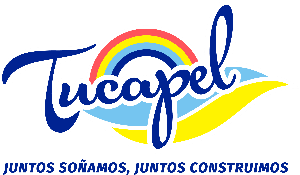 TIPO DE NORMADENOMINACION NORMANUMERO NORMAFECHA NORMAFECHA DE PUBLICACION EN EL DO O INDICACION DEL MEDIO Y FORMA DE PUBLICIDAD(SEGÚN ART 45 Y SIG LEY 19.980)TIENE ENFECTOS GENERALESFECHA ULTIMA ACTUALIZACION (DD/MM/AAAA) SI CORRESPONDE A ACTOS Y RESOLUCIONES CON EFECTOS GENERALESBREVE DESCRIPCION DEL OBJETO DEL ACTOENLACE A LA PUBLICACIONENLACE A LA MODIFICACIONDecretoAlcaldicio111606/04/2017Sitio web organizaciónNoNo aplicaAutoriza cambio de local patente Rol  2-20364enlaceNo aplicaDecretoAlcaldicio114810/04/2018Sitio web organizaciónNoNo aplicaAutoriza cancelar patente Rol 4-40562 fuera  de plazo legalenlaceNo aplicaDecretoAlcaldicio114910/04/2018Sitio web organizaciónNoNo aplicaAutoriza transferencia patente Rol4-40054enlaceNo aplicaDecretoAlcaldicio115010/04/2017Sitio web organizaciónNoNo aplicaAutoriza transferencia patente Rol4-40550enlaceNo aplicaDecretoAlcaldicio123621/04/2017Sitio web organizaciónNoNo aplicaOtorga patente Rol 1-10054EnlaceNo aplica